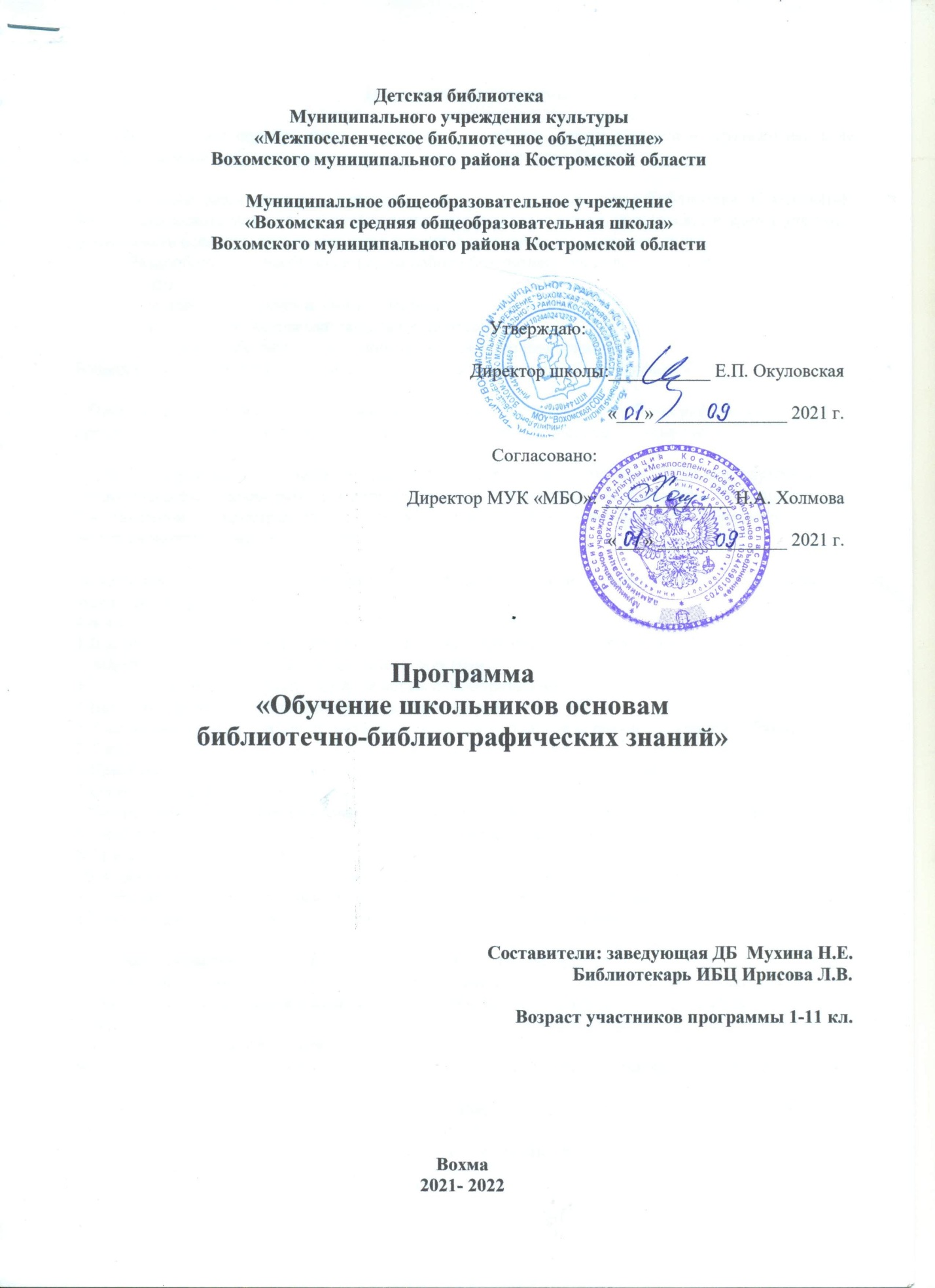 Пояснительная запискаКнига -  это корабль мысли, странствующий по волнам времени и бережно несущий свой драгоценный груз от поколения к поколению. (Френсис Бэкон)Большое значение в воспитательной работе с учащимися имеет библиотека. С помощью библиотеки можно успешно развивать познавательную активность учащихся, интерес к учению, формировать исследовательские умения учеников и, конечно же, любовь к книге.Разнообразные и необычные формы работы библиотеки могут формировать:интерес к чтению;интерес к словарям и энциклопедиям;интерес к исследовательской деятельности;            - интерес к собственным умениям по восприятию информации.Большое значение в учебно-воспитательном процессе имеют библиотечные уроки.   Программа «Обучение школьников основам библиотечно-библиографических знаний» предполагает обучение учащихся основам ББЗ в начальном и среднем звене школы.   Цель программы - Вызвать у школьника устойчивый интерес к книге, привить ему первоначальные навыки работы с книгой, газетой и журналом и научить его ориентироваться в библиотечном пространстве, сформировать библиотечно-библиографическую  и информационную грамотность у учащихся  Задачи программы строятся из потребностей возрастных и   психологических особенностей школьников.1-4 кл. 1.Воспитывать устойчивый интерес к книге и желание преодолеть трудности чтения. 2. Научить пользоваться библиотекой и ее фондами.3.Целеноправленное формирование основам самообразования;4.Находить среди книг источник недостающих знаний;5. Самостоятельно прочитывать материал, осмыслять, оценивать результаты своей работы;5-7 кл.6.Приобщить к устойчивому чтению, включить в читательскую деятельность;7.Овладеть основным навыкам самостоятельного чтения;8.Формировать аналитическую мыслительную деятельность, способность к обобщению;9. Привить познавательную активность путем приобщения к книге.8-11 кл.10. Стимулировать формирование у учащихся умений и навыков самообразовательной работы;11. Обучить самостоятельному  творческому поиску необходимой литературы;12.Знакомство со справочным аппаратом библиотеки и с прикнижным списком литературы.Обучение основывается на следующих педагогических принципах:• личностно ориентированного подхода (обращение к субъектному опыту обучающегося, то есть к опыту его собственной жизнедеятельности; признание самобытности и уникальности каждого ученика);• природосообразности (учитывается возраст обучающегося, а также уровень его интеллектуальной подготовки, предполагающий выполнение заданий различной степени сложности);• культуросообразности (приобщение обучающихся к современной мировой культуре и их ориентация на общечеловеческие культурные ценности);• свободы выбора решений и самостоятельности в их реализации;• сотрудничества и ответственности;• сознательного усвоения обучающимися учебного материала;• систематичности, последовательности и наглядности обучения.Формы методы работы с учащимися разнообразны: Библиотечные уроки-лекции, интеллектуальные игры, уроки-загадки, библиографическая игра-соревнование, игра-аукцион, бинарные библиотечные уроки, исторические игры путешествия, деловые игры. Методы работы с учащимися: иллюстративные, групповые, индивидуальные, объяснительно-иллюстративный, репродуктивный, деятельностный, эвристический, исследовательский.Программа рассчитана с 1 - 11 класс. Всего 20 часов. В год по 2 часа. Обучение ББЗ учащихся 1- 11 классов.Учебно-тематический планодержание программы1 класс.1. Библиотека, или город твоих друзей. Знакомство с библиотекой. Знакомство с библиотекой , с некоторыми библиотечными терминами. Знакомство с правилами обращения с книгой и библиотекой. Уяснить понятия Абонемент, Читальный зал, читательский формуляр.1 час.Форма урока: Экскурсия.Практическая часть: Выбор книги в библиотеке.Форма контроля: Опрос по пройденному материалу.2.Разноцветные страницы. Правила обращения с книгой.Научить первоклассников бережно, правильно обращаться с книгой, научить мелкому ремонту книг, воспитывать бережное отношение к природе. 1 часФорма урока: урок-лекция с практическими заданиямиПрактическая часть:  ремонт книг.Форма контроля: Ремонт книги и знания правил обращения с книгой.2 класс.1.Как рождается книга. Строение и структура книги.Ближе познакомить учащихся с книгой, с ее элементами (обложка, титульный лист, содержание, иллюстрации), подготовить к самостоятельному выбору книги.Форма урока: лекция-мультимедийная презентацияПрактическая часть: самостоятельный выбор книги.Форма контроля: опрос учащихся.2. Журналы и газеты для детей младшего школьного возраста.Знакомство с периодическими изданиями для детей младшего  школьного возраста, выработка умений и навыков периодической печати.Форма урока: беседа, урок творчества.Практическая часть: создание журнала сами.Форма контроля: создание журнала сами по разделам и темам.3 класс.1. Знакомство с научно-познавательной литературой для младших школьников. Познакомить учащихся с научно  - познавательной литературой и работой с ней. Почемучкины книжки, книги писателей - Акимушкина И. , Лев. Ф., Н. Павлова и др. Эти книги могут дать расширенный ответ на интересующие вопросы  истории, астрономии, географии, биологии.Форма урока: лекция, мультимедиаПрактическая часть:  рассказ учащихся об одной из книгФорма контроля: опрос, викторина о животных2. Твои  первые словари и справочники.Заинтересовать учащихся справочной литературой и научить самостоятельной работе с ней. Работа с Детской энциклопедией, Все обо всём, Я познаю мир и т.д.Форма урока: лекция, интеллектуальная игра,  мультимедийная презентация.Практическая часть: научить самостоятельной работе со справочной литературой.Форма контроля: интеллектуальная игра.4 класс.1.О книге и библиотеке. Заинтересовать учащихся историей книги, рассказать о роли, которую играла книга в развитие человечества, вызвать у ребят желание ближе познакомиться  с книгой и библиотекой. Форма урока: лекция, мультимедийная презентация.Практическая часть: Форма контроля: мультимедийная викторина.2. Работа с книгой и текстом.Дать понятие структуры книги - главы, аннотация, содержание, список литературы, различные виды иллюстраций - фотографии, рисунки чертежи, карты.Познакомить учащихся с различными типами текстов, научить определять принадлежность текста тому или иному типу (инструкция, реклама, объявление, заметка, заявление и т.д.).Форма урока: игра -  путешествиеПрактическая часть: написание текстовФорма контроля: опрос, написание текстов.5 класс. 1.О книге и библиотеке. Какой я читатель.Обратить внимание ученика на его отношение книге настроить на вдумчивое, внимательное чтение, получить информацию о литературных вкусах детей.Форма урока: лекция,  мультимедийная презентацияПрактическая часть: анкетаФорма контроля: ответы на анкету читателей.2.Справочная литература. Расширенное знакомство со словарями и справочниками, энциклопедиями и применение их в научно - исследовательской работе.Форма урока: лекция. Практическая часть: групповые занятия,  работа со справочной литературойФорма контроля: опрос, поиск информации на заданную тему.6 класс.	1. Справочно-библиографический аппарат библиотеки.Первоначальное знакомство со структурой систематического и алфавитного каталога, выработка навыков и умений  работы с каталогом при поиске литературы, знакомство с автоматизированным каталогом.Форма урока: лекция-мультимедийная презентация.Практическая часть: работа с карточками каталога, каталогом, автоматизированным каталогом.Форма контроля: поиск карточки в каталоге.2. Периодические издания для детей   среднего школьного возраста.Знакомство с периодическими изданиями для детей среднего школьного возраста. Многообразие изданий журналов и газет, их структура. Форма урока: лекция - обзор. Практическая часть: работа в группах с периодическими изданиями, поиск информации.Форма контроля: чтение информации из журнала или газеты.  7 класс.1.Книга и ее создатели. Структура книги использование ее научно - справочного аппарата.Расширить знания подростков об элементах и структуре книги (супер обложка, форзац, фронтиспис, шмуцтитул и сведение, которые помещаются на титуле - серия, сведения о переиздании, переводчик, художники оформители).Форма урока: лекция, работа с  литературой. Практическая часть: индивидуальные  занятия.Форма контроля: опрос- викторина.2. Научно - популярная литература и справочная литература для школьников среднего звена.Расширить знание учащихся о научно-популярной литературе и справочной литературе для школьников среднего звена.Форма урока: урок-путешествие «Загадки страны «Почемучляндии»» Практическая часть: знакомство с многообразием литературы.Форма контроля: ответы на вопросы  по ходу урока.8 класс.1.Преиодические издания для учащихся старших классов.Способствовать формированию устойчивого интереса к молодежным газетам и журналам. Знакомство с новыми изданиями. Дать основные понятия периодика, рубрика и периодические издания.Форма урока: лекция-обзор. Практическая часть: групповые занятия с периодическими изданиями.Форма контроля: поиск информации, ответы на вопросы2.Научно - популярная  литература для учащихся старших классов.Расширить знание  о научно - популярной литературе и  дать устойчивое понятие о книгах связанных со школьными предметами физике, химии, биологии и т.д., библиографические очерки, мемуары, публицистические произведения, в помощь юным исследователям и техникам - конструкторам. О своеобразие чтения и пути использования их на практике.Форма урока: лекция-обзор. Практическая часть: групповые занятия с научно популярной литературой.Форма контроля: поиск информации, ответы на вопросы викторины.9 класс.1. Справочно-библиографический аппарат библиотеки.Знакомство со справочно-библиографическим аппаратом  библиотеки.Форма урока: экскурсия в библиотеку. Практическая часть: Осмотр и знакомства с СБА.Форма контроля: опрос о пройденном и поиск информации по СБА.10 класс.1. Библиография -  ключ к знаниям. Методы самостоятельной работы с книгой. Цель чтения и методы самостоятельной работы с книгой, статьей. План книги, статьи. Конспектирование. Виды конспектов. Библиографическое оформление. Список используемой литературы.Форма урока: лекция. Практическая часть: групповые занятия с источниками.Форма контроля: написание конспекта и  оформления списка используемой литературы.11 класс.1.Современные методы работы с источниками. ИКТ.Работа с Интернетом. Поисковые системы. Форма урока: лекция, работа с ИКТ. Практическая часть: работа с ИКТ.Форма контроля: создание файлов с  информации по темам.Методическое обеспечение программы.Продолжительность занятийПериодичность в полугодиеКоличество часов в год1 кл. - 1 часа2 кл. - 1 часа3 кл. - 1 часа4кл. - 1 часа5 кл. - 1 часа6 кл. - 1 часа7 кл-  1 часа8кл. - 1 часа9кл. - 1 часа10 кл. -1час11 кл.-2 часа1 раз1 раз1 раз1 раз1 раз1 раз1 раз1 раз1 раз1раз2 часа2 часа2 часа2 часа2 часа2 часа2 часа2 часа1 часа1 часа2 часавсего: 20 часНаименование темыФормы занятийПриемы и методыДидактический материал и техническое обеспечениеФормы контроля1  класс.1.Экскурсия.2.Урок - лекцияРассказ, демонстрация, самостоятельная работаБиблиотека, книги.Опрос. Ремонт книги и знания правил обращения с книгой.2 класс.1. Лекция- мультимедийная презентация2. Беседа, урок творчества.Рассказ,демонстрация.Библиотека, книги.Мультимедиа. опрос учащихся, создание журнала сами по разделам и темам.3 класс.1. Лекция, мультимедиа2. Лекция, интеллектуальная игра,  мультимедийная презентация.Объяснительно -демонстративный,иллюстративный.библиотека, книги.Мультимедиа. опрос, викторина о животных,интеллектуальная игра.4 класс.1. Лекция, мультимедийная презентация.2.  Игра -  путешествие.Объяснительно -демонстративный,игровой, иллюстративный.библиотека, книги.Мультимедиа. Мультимедийная викторина,опрос, написание текстов.5 класс.1. Лекция, мультимедийная презентация2. Лекция и практическая работа.Объяснительно -демонстративный,эвристически.Библиотека, книги, словари,энциклопедии.Опрос учащихся,поиск информации на заданную тему.6 класс.1. Лекция, мультимедийная презентация.2. Лекция - обзор.Объяснительно -демонстративный,поисковыйБиблиотека, книги.Мультимедиа, каталоги и каталожные карточки.Опрос учащихся,чтение информации из журнала или газеты, поиск карточки в каталоге.7 класс.1. Лекция, работа с  литературой.2. Урок-путешествие «Загадки страны «Почемучляндии».Объяснительно -демонстративный,игровой. Библиотека, книги,справочная литература Ответы на вопросы  по ходу урока.  Опрос-викторина.8 класс.1. Лекция - обзор.2. Лекция - обзор.Объяснительно -демонстративный.Библиотека, книги.Мультимедиа. Поиск информации, ответы на вопросы.9 класс. Экскурсия в библиотеку. объяснительно -демонстративныйБиблиотека, книги, СБА.Поиск информации, ответы на вопросы10 класс.Лекция - обзор.Объяснительно -демонстративный,поисковыйбиблиотека, книги.Написание конспекта и  оформления списка используемой литературы.11 класс.Лекция, работа с компьютером и Интернетом, ИКТ. Объяснительно -демонстративный,поисковый.Класс информатики,компьютеры.Создание файлов с  информации по темам.